Name: ________________________________________Mystery DocumentThe following excerpt is taken from a prominent well-known document. Read the quotes, and answer the questions that follow.“I AM aware that many object to the severity of my language; but is there not cause for severity? I will be as harsh as Truth, and as uncompromising as Justice. On this subject I do not wish to think, or speak, or write, with moderation. No! No! Tell a man whose house is on fire to give a moderate alarm; tell him to moderately rescue his wife from the hands of the ravisher; tell the mother to gradually extricate her babe from the fire into which it has fallen—but urge me not to use moderation in a cause like the present. I am in earnest—I will not equivocate—I will not excuse—I will not retreat a single inch—and I will be heard. The apathy of the people is enough to make every statue leap from its pedestal and hasten the resurrection of the dead.”1. What is the message of this excerpt? __________________________________________________________________ __________________________________________________________________________________________________________________________________________________________2. What are two things the author compares his situation to? ________________________________________________ __________________________________________________________________________________________________________________________________________________________3. What does apathy mean? ___________________________________________________________________________ __________________________________________________________________________________________________________________________________________________________4. How serious is the situation at hand, as described by the author? ___________________________________________ __________________________________________________________________________________________________________________________________________________________5. In what instances should others NOT be concerned with the tone of their language? ___________________________ __________________________________________________________________________________________________________________________________________________________6. What document is this from? Who wrote it? ____________________________________________________________ _____________________________________________________________________________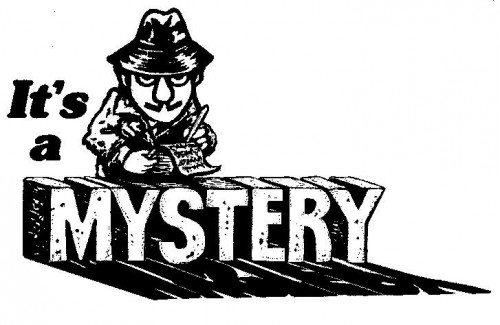 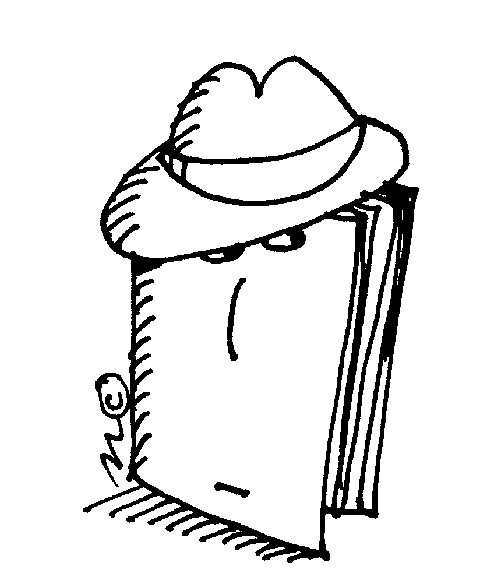 